Ålands lagtings beslut om antagande avLandskapslag om ändring av 1b § landskapslagen om Ålands polismyndighet	I enlighet med lagtingets beslut ändras 1b § 5 mom. landskapslagen (2000:26) om Ålands polismyndighet, sådant momentet lyder i landskapslagen 2013/93, som följer:1b §Styrelsens sammanträden- - - - - - - - - - - - - - - - - - - - - - - - - - - - - - - - - - - - - - - - - - - - - - - - - - - -	I fråga om tystnadsplikt för styrelsemedlemmarna och ersättarna ska iakttas vad som föreskrivs i landskapslagen ( ) om tillämpningen av lagen om offentlighet i myndigheternas verksamhet hos Ålands polismyndighet.__________________	Denna lag träder i kraft den__________________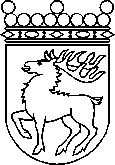 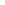 Ålands lagtingBESLUT LTB 22/2021BESLUT LTB 22/2021DatumÄrende2021-03-24LF 8/2020-2021	Mariehamn den 24 mars 2021	Mariehamn den 24 mars 2021Bert Häggblom  talmanBert Häggblom  talmanKatrin Sjögren  vicetalmanRoger Nordlundvicetalman